                      Handlingsplan mot våld och hotAkut skede: Avstyr situationenTillkalla hjälp från kollegorMeddela rektorn som har yttersta ansvaret för att handlingsplanen följs.Rektorns ansvar i akut skedeRektor kontaktar vårdnadshavare och bedömer huruvida vårdnadshavaren behöver komma till skolan eller ej.  Rektor informerar skolpersonal.Ta hand om de inblandadeVuxna på plats ser till att skadade får vård och kontaktar vårdcentralen vid behov.Säkerställ att de drabbade känner sig trygga efter händelsen. Säkerställ att vårdnadshavare eller annan trygg vuxen hämtar eleven på skolan. Tänk på att de drabbade kan vara även vittnen till händelsen.Utred situationen:Rektor ansvarar för att händelsen utreds så snart det är lämpligt. De inblandade får ge sin version av händelsen, som dokumenteras av samtalsledaren.Vid samtalet bör två vuxna delta.Vidare åtgärderRektor beslutar om eventuellt vidtagna åtgärder om ex avstängning eller att elevarbetet anpassas under en övergångsperiod om behov finns.Rektorn ansvarar för att berörd personal informeras om händelsen. Rektorn beslutar i samråd med de inblandade vilken information som ska ges till eleverna.Rektor ska se till att de inblandade eleverna erbjuds hjälp att bearbeta händelsen.Rektor avgör huruvida samtliga elevers vårdnadshavare bör informeras om händelsen. Uppföljningssamtal med de inblandade ska ske efter en vecka. Samtalen dokumenteras av samtalsledaren. Gör ytterligare uppföljning vid behov och efter ca två månader för att ta reda på om något problem återstårRektorn hänvisas till all eventuell kontakt med media.Om våldshandlingen leder till rättegång säkerställer rektor att den drabbade får adekvat stöd och information.Vid allvarligt hot eller våldLarma 112 Behöver elev besöka sjukhus följer personal med om vårdnadshavare inte hinner komma till skolan.Anmälan skall göras till: Vid allvarligt hot och våld gör rektor en polisanmälan som vidareförmedlas till  socialtjänsten då barnet är under 12 år. Om det anses befogat gör rektor en anmälan till socialtjänsten. Tillbudsrapport eller arbetsskadeanmälan för medarbetare fylls i och lämnas till rektor.Åverkan eller egendomsskada anmäls till ledningen.Personal- eller elevskyddsombud informeras. 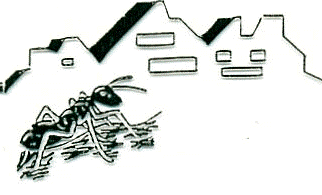 